Муниципального казенного общеобразовательного учреждения «Розгребельская средняя общеобразовательная школа» Большесолдатского района Курской области ПЛАНпо проведению антинаркотического месячника «Курский край - без наркотиков!»                                                         Заместитель директора по ВР    Мещерская Н.В.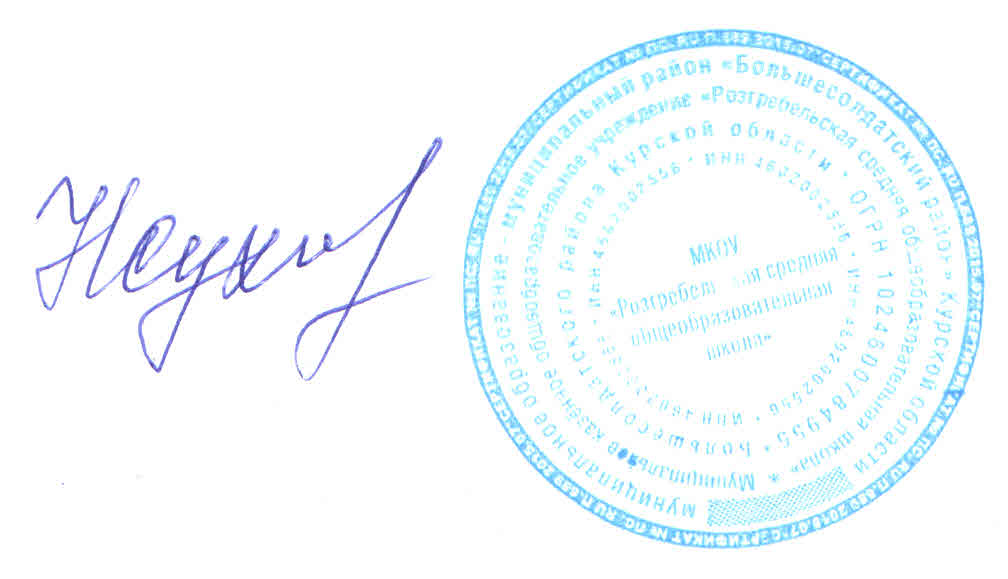  Директор школы                                                                         Сухорукова Н.Н.№Содержание мероприятияСрокиОтветственныеисполнители1. Подготовка к проведению областного антинаркотического месячника1. Подготовка к проведению областного антинаркотического месячника1. Подготовка к проведению областного антинаркотического месячника1. Подготовка к проведению областного антинаркотического месячника1Разработка плана  по проведению антинаркотического месячникадо 12.11.2019г.Администрация школы2Оформить стенд с информацией о вреде наркотиков с призывами вести здоровый образ жизни.до 14.11.2019г.старшая вожатая, классные руководители3Просмотр фильма «Право на жизнь»15.11.2019г.Учитель информатики, классные руководители4Провести школьные соревнования по волейболу «Спорт против наркотиков»22.11.2019 г.учитель физкультуры5.Выступление агитбригады «Юность» - «За чистоту своего сознания»29.11.2019 г.Зам. директора по ВР6.Провести конкурс рисунков для 1-6 классов «Здоровая нация – здоровые дети», выпуск санитарных бюллетеней для 7-9 классов, выпуск школьной стенгазеты 10 -11 классы.до 28.11.учитель ИЗО,учитель информатики7Организация и проведение бесед-тренингов, классных часов по профилактике наркомании:Как жить сегодня, чтобы иметь шанс увидеть завтра.Твоя жизнь, твой выбор.Наш выбор мир без наркотиков.весь период проведениямесячникаШкольная медсестра
классные руководители8Акция «Меняем сигарету на конфету»21.11Вожатая школы и отряд «Авангард»8Проведение общешкольного родительского собрания на тему: «Роль семьи  в воспитании здорового образа жизни детей и родителей»29.11. в 14.00администрация школы9Проведение бесед по профилактике вредных привычек и употребления ПАВ, по ведению ЗОЖ с приглашением специалистов (ФАП,РОВД)подготовка презентации с использованием материалов Интернет-сайта УФСКН России по Курской области; распространение листовок, бюллетеней, памяток среди обучающихся.15.11Серебреникова С.В., Толстая В.Н.Выдрина А.А.Семенихина Т.И.11.Размещение материалов на официальном сайте ОУ по профилактике употребления наркотических средств и психотропных веществ.весь период проведениямесячникаадминистратор сайта